     	 The Barn1906  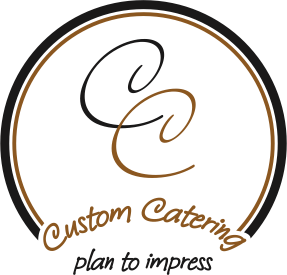 Late Night Menu May-OctoberBased at a 60 Guest AttendanceFuel your celebrations with from a selection of Late-Night offerings-Anti Pasto Display-Charcuterie Board with Sliced BaguetteGrape Tomato & Bocconcini with Balsamic Glaze, Domestic Cheeses and Assorted Pickled Preserves$10.95/Guest -Poutine Bar-Sea Salt Baked Fries with Cheese Curd &Homemade Pan GravyAccompanied byTomato-Jalapeno Concasse, Spicy Mayo and Sour Cream $10.95/Guest-Grilled Cheese Station-Brie, Sharp Cheddar, Caramelized Onion and Honey on RyeClassic Cheddar on Texas BreadProvolone-Roma with BalsamicAll Served withKettle Chip Side$10.95/Guest-Ol’ Faithfull-Assorted White & Whole-wheat Dinner RollsSmoked Deli Platters with Assorted CondimentsCrudités with Zesty Dipping Sauce$6.95All prices subject to tax and gratuity of 15%